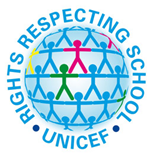 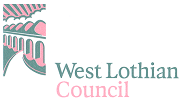 Kirkhill Nursery and Primary School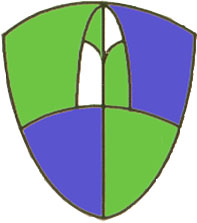 SCHOOL IMPROVEMENT PLAN2015-2016The West Lothian ContextWest Lothian Council is committed to delivering the best possible outcomes for children and young people so that they have the best start in life and are ready to succeed by following the principles of Curriculum for Excellence (CfE) and Getting it Right for Every Child (GIRFEC). Within Curriculum for Excellence, every child and young person is entitled to experience a curriculum which is coherent from 3-18.  Those planning the curriculum have a responsibility to work in partnership with others to enable children and young people to move smoothly between key transition points, building on prior learning and achievement in a manner appropriate to the learning needs of the individual.  This should ensure that young people are well placed to move into positive destinations and adult life.The Corporate Plan sets the strategic direction and our priorities for West Lothian Council.  There are eight priorities that we, and our community, believe can make a lasting and sustainable impact on the local area and improve the lives of residents in West Lothian. Priority 1: Delivering positive outcomes and early interventions for early years Priority 2: Improving the employment position in West Lothian Priority 3: Improving attainment and positive destinations for school children Priority 4: Improving the quality of life for older people Priority 5: Minimising poverty, the cycle of deprivation and promoting equality Priority 6: Reducing crime and improving community safety Priority 7: Delivering positive outcomes on health Priority 8: Protecting the built and natural environment The Corporate Plan informs Education Services Management Plan to ensure our work impacts positively on services for children and young people. Education Services focuses particularly on priorities 1, 2 and 3.Education Services Management PlanEducation Services works towards achieving the key strategic aims of the council, in partnership with schools. In particular, Education Services aims to improve opportunities for children and young people by:Raising standards of attainment and achievementImproving employability and positive destinations for all school leaversImproving the learning environmentPromoting equality of access to educationDeveloping values and citizenshipPromoting learning for life and encouraging a creative, enterprising and ambitious outlook.Working with a range of partners, the key purpose of our work is to continuously raise attainment and achievement for all children and young people in West Lothian, ensuring that our young people succeed in securing a positive and sustained destination after school.  Factors Influencing the Improvement PlanSchool factorsAppointment of new Head Teacher (August 2015)2 new members of teaching staffEstablishing new nurture groupGIRFEC – SFL and Nurture Strategy developmentStaffing and budgetary constraintsCEM assessmentsCluster agreed Improvement PrioritiesChange in leadership of three cluster primary schoolsLocal authority factorsSingle Outcome agreementCorporate PlanIntegrated Children’s Services Plan (Life Stages)Education Services Management PlanMoving Forward Together Curriculum for Excellence Implementation GuidanceRaising attainment, including for those at risk of missing outIncreased entitlement to early years provisionNational factorsSingle Outcome agreementGetting it Right for Every child (GIRFEC)Curriculum for Excellence  National QualificationsChild Protection Issues / GuidanceNational Legislation: Children and Young People (Scotland)  Act 2014GTCS revised standards and  professional updateOur School Values, Vision and Aims:Vision StatementAt Kirkhill we promise to educate hearts and minds by providing education of the highest quality. We value the following attributes in which our school and its wider community agree – RESPECT, HONESTY, FAIRNESS, EMPATHY and PERSEVERANCE.School Aims:Learning and TeachingTo deliver a curriculum based on the seven principles of CfE.To improve the quality of educational experiences for learners by promoting and recognising achievement and encouraging each child to realise their potential and develop skills for learning, life and work. To make learning fun and develop positive attitudes.Vision and Leadership To ensure that the leadership team provide high quality leadership, management and support for all, developing capacity for distributive leadership at every level.To ensure that the leadership team improve the quality of educational experiences for learners through a programme of continuing lifelong professional learning for staff.To  ensure the leadership team develop capacity for self- evaluation in staff   To ensure that the leadership team provide and manage high quality resources fit for purpose PartnershipTo  maintain and build upon the very good partnerships with outside agencies, pupils, parents and the wider local and world- wide community. To ensure that everyone at Kirkhill promotes positive relationships for the benefit of all.PeopleTo continue to develop pupil voice from nursery to P7 giving pupils increased opportunities to take responsibility for their learningTo encourage independence from nursery to P7 through involving our learners in the problem solving and decision making process Culture and EthosTo provide a welcoming and caring environment in which each learner is valued and supported.To be inclusive and support every child in achieving his/her full potential. To develop an ethos of respect and tolerance towards all others in the school community and beyond. To implement the principles of the well-being wheel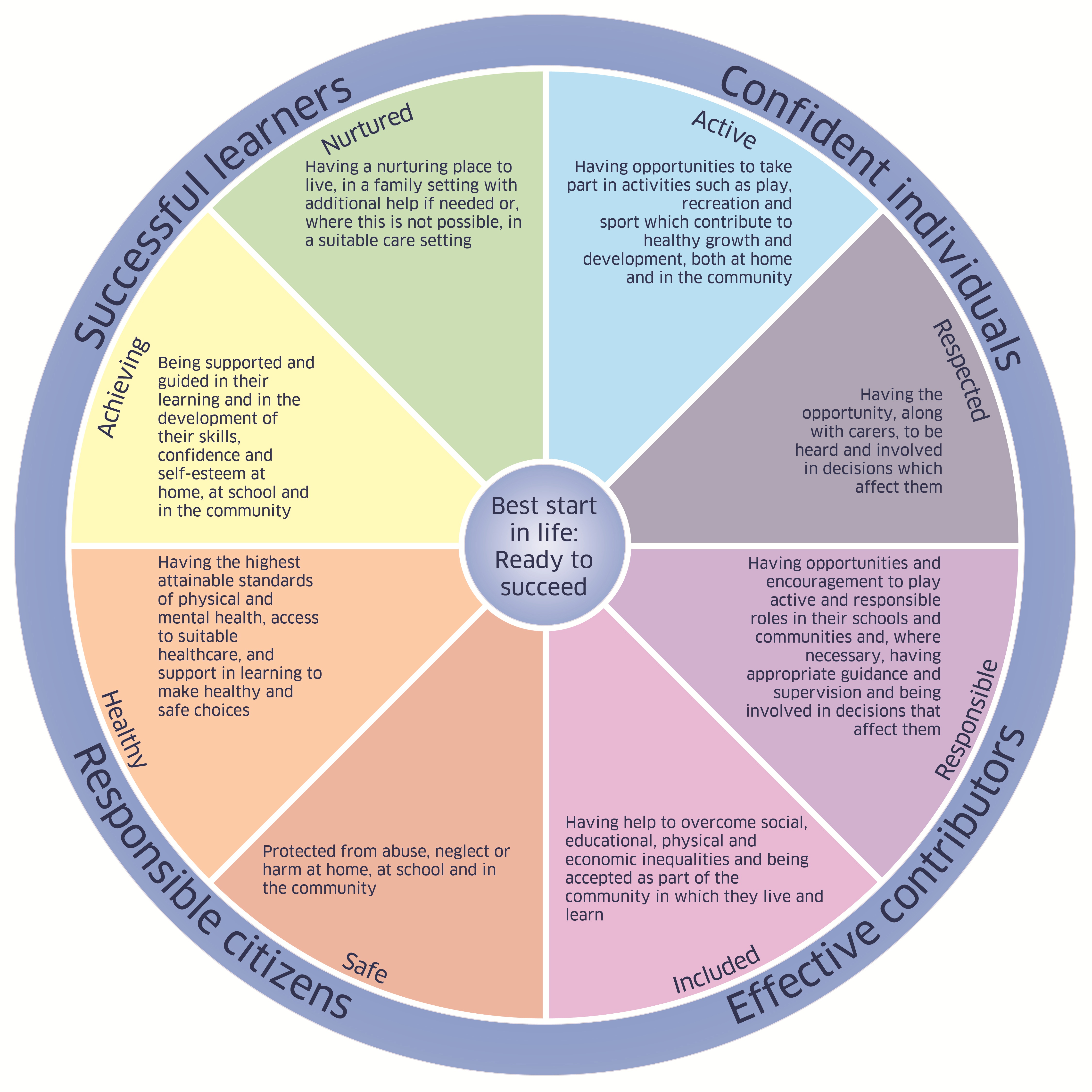 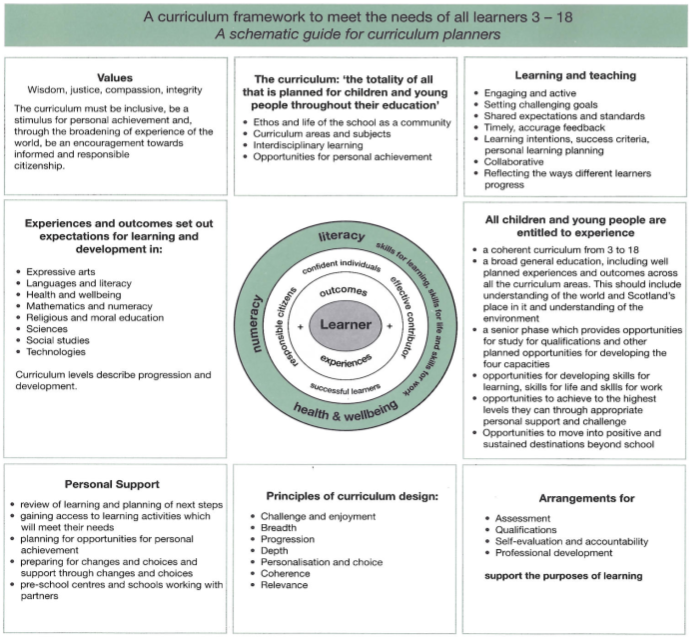 Strategic Curriculum Plan (Three Years)  SessionArea for DevelopmentDesired Outcomes2013-2014Developments from Review Action PlanCurriculumProgressive and challenging curriculum programmes from nursery to P7Coherent and consistent approaches to planning  which include a clear focus for assessment and evaluation which informs next steps in learning1.1 Increase Staff knowledge of the factors which will inform meaningful curriculum programmes1.2 To develop and evaluate a framework for skills progression1.3 To review and update existing resources2.1 Audit Current planning Nursery to P7 and adapt proformas to include assessment and evaluation to inform next steps in learning as required2.2Crea     2.2 To create more opportunities for Collaborative planning across all stages with emphasis on progression at key transitional stages.2.3 Create more opportunities for parents to engage with target setting and reflection on progress made.2.4 Review and evaluate new planning arrangements  2013-2014Quality AssuranceAn effective system to monitor and track progress in learning and development.Robust quality assurance practices.3.1 Best Practice visits to cluster and schools out with the cluster 3.2 Analysis of Pips and CEM tests4.1 Continue with SMT Monitoring Calendar4.2 To develop staff capacity for self -evaluation 2014-2015Learning and Teaching Approaches and Curriculum DevelopmentTo develop progressive and challenging programmes from Nursery to Primary 7.2014-2015Development of a continuous improvement cultureTo build capacity within school to ensure quality improvement through self-evaluation is rigorous, systematic and positively impacts on learning and teaching and involves all appropriate partners2015-2016Raise attainment for all learners through engaging with CfE Es and Os, progression pathways, tracking and evaluative evidence and Education Scotland Significant Aspects of Learning (SAL).  Planning for clear progression taking account of the CfE design principles while reducing bureaucracy and improving coherence; pupils included in planning to develop relevance, personalisation and choice.  Planning takes account of pupil views to develop relevance, personalisation and choice.Long term planning and medium term planning are guided by backward mapping information, Progression Pathways, evaluation of learning, tracking information and Significant Aspects of learning and takes account of changing prioritiesPace and challenge across the curriculum is improved2015-2016To raise attainment in literacy and numeracy for all pupils through collegiate moderation and development of pedagogy, planning and assessment.To further develop learning and teaching approaches in numeracy and mathematics across the school to ensure all children are supported and challenged in their learning at a pace appropriate to their needs. Staff engagement in moderation activities and professional reading enhances staff knowledge of learning and teaching approaches and the impact on children’s learning and attainment.Quality Improvement and self-evaluation practices lead to improvements in performance and raised attainment in literacy and numeracy in a culture where critical reflection and professional learning enhance outcomes for all childrenPriority:  Raising AttainmentPriority:  Raising AttainmentPriority:  Raising Attainment2015 – 20162015 – 20162015 – 20162015 – 2016Area for Development 1: Raise attainment for all learners through engaging with CfE Es and Os, progression pathways, tracking and evaluative evidence and Education Scotland Significant Aspects of Learning (SALs).  Planning for clear progression taking account of the CfE design principles while reducing bureaucracy and improving coherence; pupils included in planning to develop relevance, personalisation and choice.  Area for Development 1: Raise attainment for all learners through engaging with CfE Es and Os, progression pathways, tracking and evaluative evidence and Education Scotland Significant Aspects of Learning (SALs).  Planning for clear progression taking account of the CfE design principles while reducing bureaucracy and improving coherence; pupils included in planning to develop relevance, personalisation and choice.  Area for Development 1: Raise attainment for all learners through engaging with CfE Es and Os, progression pathways, tracking and evaluative evidence and Education Scotland Significant Aspects of Learning (SALs).  Planning for clear progression taking account of the CfE design principles while reducing bureaucracy and improving coherence; pupils included in planning to develop relevance, personalisation and choice.  Area for Development 1: Raise attainment for all learners through engaging with CfE Es and Os, progression pathways, tracking and evaluative evidence and Education Scotland Significant Aspects of Learning (SALs).  Planning for clear progression taking account of the CfE design principles while reducing bureaucracy and improving coherence; pupils included in planning to develop relevance, personalisation and choice.  Area for Development 1: Raise attainment for all learners through engaging with CfE Es and Os, progression pathways, tracking and evaluative evidence and Education Scotland Significant Aspects of Learning (SALs).  Planning for clear progression taking account of the CfE design principles while reducing bureaucracy and improving coherence; pupils included in planning to develop relevance, personalisation and choice.  Area for Development 1: Raise attainment for all learners through engaging with CfE Es and Os, progression pathways, tracking and evaluative evidence and Education Scotland Significant Aspects of Learning (SALs).  Planning for clear progression taking account of the CfE design principles while reducing bureaucracy and improving coherence; pupils included in planning to develop relevance, personalisation and choice.  Area for Development 1: Raise attainment for all learners through engaging with CfE Es and Os, progression pathways, tracking and evaluative evidence and Education Scotland Significant Aspects of Learning (SALs).  Planning for clear progression taking account of the CfE design principles while reducing bureaucracy and improving coherence; pupils included in planning to develop relevance, personalisation and choice.  School’s current position:  Through self-evaluation practices, development of our raising attainment strategy and analysis of CEM results, it is clear that there is a need for staff to engage with the CfE Es and Os to ensure that the children are receiving their entitlement to a broad general education.  There is an identified need for there to be consistent and robust backward mapping, forward planning, evaluation (using Education Scotland Significant Aspects of Learning) and tracking systems in place across the school that are not overly bureaucratic or repetitive and which are purposeful, meaningful and coherent and lead to appropriate pace and challenge for all children.School’s current position:  Through self-evaluation practices, development of our raising attainment strategy and analysis of CEM results, it is clear that there is a need for staff to engage with the CfE Es and Os to ensure that the children are receiving their entitlement to a broad general education.  There is an identified need for there to be consistent and robust backward mapping, forward planning, evaluation (using Education Scotland Significant Aspects of Learning) and tracking systems in place across the school that are not overly bureaucratic or repetitive and which are purposeful, meaningful and coherent and lead to appropriate pace and challenge for all children.School’s current position:  Through self-evaluation practices, development of our raising attainment strategy and analysis of CEM results, it is clear that there is a need for staff to engage with the CfE Es and Os to ensure that the children are receiving their entitlement to a broad general education.  There is an identified need for there to be consistent and robust backward mapping, forward planning, evaluation (using Education Scotland Significant Aspects of Learning) and tracking systems in place across the school that are not overly bureaucratic or repetitive and which are purposeful, meaningful and coherent and lead to appropriate pace and challenge for all children.School’s current position:  Through self-evaluation practices, development of our raising attainment strategy and analysis of CEM results, it is clear that there is a need for staff to engage with the CfE Es and Os to ensure that the children are receiving their entitlement to a broad general education.  There is an identified need for there to be consistent and robust backward mapping, forward planning, evaluation (using Education Scotland Significant Aspects of Learning) and tracking systems in place across the school that are not overly bureaucratic or repetitive and which are purposeful, meaningful and coherent and lead to appropriate pace and challenge for all children.School’s current position:  Through self-evaluation practices, development of our raising attainment strategy and analysis of CEM results, it is clear that there is a need for staff to engage with the CfE Es and Os to ensure that the children are receiving their entitlement to a broad general education.  There is an identified need for there to be consistent and robust backward mapping, forward planning, evaluation (using Education Scotland Significant Aspects of Learning) and tracking systems in place across the school that are not overly bureaucratic or repetitive and which are purposeful, meaningful and coherent and lead to appropriate pace and challenge for all children.School’s current position:  Through self-evaluation practices, development of our raising attainment strategy and analysis of CEM results, it is clear that there is a need for staff to engage with the CfE Es and Os to ensure that the children are receiving their entitlement to a broad general education.  There is an identified need for there to be consistent and robust backward mapping, forward planning, evaluation (using Education Scotland Significant Aspects of Learning) and tracking systems in place across the school that are not overly bureaucratic or repetitive and which are purposeful, meaningful and coherent and lead to appropriate pace and challenge for all children.School’s current position:  Through self-evaluation practices, development of our raising attainment strategy and analysis of CEM results, it is clear that there is a need for staff to engage with the CfE Es and Os to ensure that the children are receiving their entitlement to a broad general education.  There is an identified need for there to be consistent and robust backward mapping, forward planning, evaluation (using Education Scotland Significant Aspects of Learning) and tracking systems in place across the school that are not overly bureaucratic or repetitive and which are purposeful, meaningful and coherent and lead to appropriate pace and challenge for all children.Desired OutcomesBackward mapping information is used by all staff to ensure that children experience breadth and depth in learning across each stage and CfE level and there is a clear and flexible annual plan in place.Implementation Process (Actions)Introduce backward mapping across Early to Second Levels and all staff begin to use for this sessionStaff use CfE outcomes to develop their annual plan and identify contexts for learning taking into account aspects of personalisation and choiceProfessional dialogue opportunities to discuss information gathered from backward mapping documentsProfessional reading opportunities built into staff training sessions to further develop professional dialogueBy whomHTAll staffHTAll staffSLTAll staffSLTAll staffBy whomHTAll staffHTAll staffSLTAll staffSLTAll staffTime Scale Sept ‘15Sept ‘15Sept ‘15Oct ‘15Sept ’15 – Dec ‘15Nov ‘15Resources September INSET September INSETFP & Attainment MeetingsCAT/Staff Meeting GTCS professional readingBtC documentsMonitoring SLT – FP & Attainment Meetings – professional dialogueMonitoring of Forward PlansSLT – FP & Attainment Meetings – professional dialogueMonitoring of Forward PlansSLT – professional dialogueForward plan monitoringSLT – professional dialogueMedium term planning takes into account backward mapping information, progression pathways, evaluations of learning and tracking information and leads to an increased pace for all across the curriculum.Introduce learning across the curriculum planning (LAC) for contexts for learning to ensure that coherent links are made across the curriculum and elements of personalisation and choice are taken into considerationFurther engagement with progression pathways for Literacy, Numeracy and Health Wellbeing and all staff use to plan for progressive and coherent learning experiences and these are used by all teaching staff to plan for learning and teachingModeration of planning activities are designed to support staff in the development of new planning processesSLTAll staffSLTAll staffAll staffSLTAll staffSLTAll staffAll staffSept ‘15October ‘15Dec ‘15September INSETOctober INSETOct INSETStaff MeetingsNov CATSLT – monitoring of forward plans/classroom observations/structured walks/QI findings summariesMonitoring of forward planning foldersClassroom observationsPupil voiceProfessional dialogueEvaluation of learning and teachingSupport for Identified ChildrenIntroduce evaluations of learning in LIT/NUM and work collegiately to develop use of evaluative language taking into account SALs and learning statementsIntroduce Support for Identified Children to focus on children who require support and challenge and identify resources to support thisModeration activities to support staff in developing the use of evaluative language asking the ‘so what?’ questionSLTAll staffSLTAll staffSfLAll staffSLTAll staffSLTAll staffSfLAll staff October ‘15August ‘15June ‘16Oct INSETCAT sessionCAT session (August ’15)INSET/CAT sessionsSLT FP & Attainment MeetingsFP & Attainment monitoring SLT FP & Attainment MeetingsFP & Attainment monitoringClassroom observationsProfessional dialogueTracking and monitoringIntroduce new tracking sheets which show children’s progress across Early-Second LevelsProfessional dialogue and moderation sessions to begin the process of embedding into practiceDevelopment of Core Learning and Teaching Policy which is informed by practiceSLTAll staffSLTAll staffSLTSLTAll staffSLTAll staffSLTNov ‘15Dec ‘15June ‘16CAT sessionFP & Attainment MeetingsINSET/CAT sessionsStaff meetingsSLTFP & Attainment monitoringFP & Attainment meetingsProfessional dialogueClassroom observationsEvaluation:Are backward mapping, forward planning, progression pathways, evaluations of learning and tracking being used to ensure that children are receiving their entitlement to a broad general education and being supported and challenged in their learning?Are evaluations of learning leading to the identification of next steps in learning and that the children are experiencing an appropriate pace of learning dependent on their ability level?Are moderation activities ensuring that all staff are able to plan effectively across the curriculum and this is leading to increased pace in learning and raised attainment across the school?Are all staff using tracking information to make professional judgements about learning and to identify next steps to further raise attainment?Evaluation:Are backward mapping, forward planning, progression pathways, evaluations of learning and tracking being used to ensure that children are receiving their entitlement to a broad general education and being supported and challenged in their learning?Are evaluations of learning leading to the identification of next steps in learning and that the children are experiencing an appropriate pace of learning dependent on their ability level?Are moderation activities ensuring that all staff are able to plan effectively across the curriculum and this is leading to increased pace in learning and raised attainment across the school?Are all staff using tracking information to make professional judgements about learning and to identify next steps to further raise attainment?Evaluation:Are backward mapping, forward planning, progression pathways, evaluations of learning and tracking being used to ensure that children are receiving their entitlement to a broad general education and being supported and challenged in their learning?Are evaluations of learning leading to the identification of next steps in learning and that the children are experiencing an appropriate pace of learning dependent on their ability level?Are moderation activities ensuring that all staff are able to plan effectively across the curriculum and this is leading to increased pace in learning and raised attainment across the school?Are all staff using tracking information to make professional judgements about learning and to identify next steps to further raise attainment?Evaluation:Are backward mapping, forward planning, progression pathways, evaluations of learning and tracking being used to ensure that children are receiving their entitlement to a broad general education and being supported and challenged in their learning?Are evaluations of learning leading to the identification of next steps in learning and that the children are experiencing an appropriate pace of learning dependent on their ability level?Are moderation activities ensuring that all staff are able to plan effectively across the curriculum and this is leading to increased pace in learning and raised attainment across the school?Are all staff using tracking information to make professional judgements about learning and to identify next steps to further raise attainment?Evidence (How do we know?)Monitoring of forward planning folders, evaluations and Support for Identified Children/IEPsFP & Attainment MeetingsClassroom observationsPupil voiceProfessional dialogue and discussionStaff using evaluative evidence to identify next steps in learningChildren are able to talk about their learning and next stepsClassroom observationsMonitoring of children’s workFP & Attainment MeetingsConsistency of approach across the whole schoolInformation used at points of transition to ensure continuity in learningProfessional dialogueFP & Attainment MeetingsMonitoring of evaluations and Support for Identified Children/IEPsPIPs/CEM analysisLearner’s Journeys (Nursery and P1)FP & Attainment MeetingsProfessional dialoguePIPs/CEM analysisLearner’s Journeys (Nursery and P1)Evidence (How do we know?)Monitoring of forward planning folders, evaluations and Support for Identified Children/IEPsFP & Attainment MeetingsClassroom observationsPupil voiceProfessional dialogue and discussionStaff using evaluative evidence to identify next steps in learningChildren are able to talk about their learning and next stepsClassroom observationsMonitoring of children’s workFP & Attainment MeetingsConsistency of approach across the whole schoolInformation used at points of transition to ensure continuity in learningProfessional dialogueFP & Attainment MeetingsMonitoring of evaluations and Support for Identified Children/IEPsPIPs/CEM analysisLearner’s Journeys (Nursery and P1)FP & Attainment MeetingsProfessional dialoguePIPs/CEM analysisLearner’s Journeys (Nursery and P1)Evidence (How do we know?)Monitoring of forward planning folders, evaluations and Support for Identified Children/IEPsFP & Attainment MeetingsClassroom observationsPupil voiceProfessional dialogue and discussionStaff using evaluative evidence to identify next steps in learningChildren are able to talk about their learning and next stepsClassroom observationsMonitoring of children’s workFP & Attainment MeetingsConsistency of approach across the whole schoolInformation used at points of transition to ensure continuity in learningProfessional dialogueFP & Attainment MeetingsMonitoring of evaluations and Support for Identified Children/IEPsPIPs/CEM analysisLearner’s Journeys (Nursery and P1)FP & Attainment MeetingsProfessional dialoguePIPs/CEM analysisLearner’s Journeys (Nursery and P1)Priority:  Raising Attainment (Pedagogy)Priority:  Raising Attainment (Pedagogy)Priority:  Raising Attainment (Pedagogy)2015-20162015-20162015-20162015-2016Area for Development 2:  To raise attainment in literacy and numeracy for all pupils through collegiate moderation and development of resources, pedagogy, planning and assessment.Area for Development 2:  To raise attainment in literacy and numeracy for all pupils through collegiate moderation and development of resources, pedagogy, planning and assessment.Area for Development 2:  To raise attainment in literacy and numeracy for all pupils through collegiate moderation and development of resources, pedagogy, planning and assessment.Area for Development 2:  To raise attainment in literacy and numeracy for all pupils through collegiate moderation and development of resources, pedagogy, planning and assessment.Area for Development 2:  To raise attainment in literacy and numeracy for all pupils through collegiate moderation and development of resources, pedagogy, planning and assessment.Area for Development 2:  To raise attainment in literacy and numeracy for all pupils through collegiate moderation and development of resources, pedagogy, planning and assessment.Area for Development 2:  To raise attainment in literacy and numeracy for all pupils through collegiate moderation and development of resources, pedagogy, planning and assessment.School’s current position:  Resources for literacy and numeracy are in place and some staff have accessed these.  SEAL training as a cluster took place during Session 2014-2015 and previous training in using Hearsay, Reading Routes and Write to the Top was carried out, but requires additional time to be ensure these are embedded, consistently, across practice and are leading to improvement in attainment in literacy and numeracy.  As part of SIP priority 1 a more consistent approach to planning for learning in Literacy and Numeracy using Es and Os, progression pathways and evaluations of learning, taking into account Education Scotland SALs, will ensure an appropriate pace of learning for all children and this will compliment priority 1.  School’s current position:  Resources for literacy and numeracy are in place and some staff have accessed these.  SEAL training as a cluster took place during Session 2014-2015 and previous training in using Hearsay, Reading Routes and Write to the Top was carried out, but requires additional time to be ensure these are embedded, consistently, across practice and are leading to improvement in attainment in literacy and numeracy.  As part of SIP priority 1 a more consistent approach to planning for learning in Literacy and Numeracy using Es and Os, progression pathways and evaluations of learning, taking into account Education Scotland SALs, will ensure an appropriate pace of learning for all children and this will compliment priority 1.  School’s current position:  Resources for literacy and numeracy are in place and some staff have accessed these.  SEAL training as a cluster took place during Session 2014-2015 and previous training in using Hearsay, Reading Routes and Write to the Top was carried out, but requires additional time to be ensure these are embedded, consistently, across practice and are leading to improvement in attainment in literacy and numeracy.  As part of SIP priority 1 a more consistent approach to planning for learning in Literacy and Numeracy using Es and Os, progression pathways and evaluations of learning, taking into account Education Scotland SALs, will ensure an appropriate pace of learning for all children and this will compliment priority 1.  School’s current position:  Resources for literacy and numeracy are in place and some staff have accessed these.  SEAL training as a cluster took place during Session 2014-2015 and previous training in using Hearsay, Reading Routes and Write to the Top was carried out, but requires additional time to be ensure these are embedded, consistently, across practice and are leading to improvement in attainment in literacy and numeracy.  As part of SIP priority 1 a more consistent approach to planning for learning in Literacy and Numeracy using Es and Os, progression pathways and evaluations of learning, taking into account Education Scotland SALs, will ensure an appropriate pace of learning for all children and this will compliment priority 1.  School’s current position:  Resources for literacy and numeracy are in place and some staff have accessed these.  SEAL training as a cluster took place during Session 2014-2015 and previous training in using Hearsay, Reading Routes and Write to the Top was carried out, but requires additional time to be ensure these are embedded, consistently, across practice and are leading to improvement in attainment in literacy and numeracy.  As part of SIP priority 1 a more consistent approach to planning for learning in Literacy and Numeracy using Es and Os, progression pathways and evaluations of learning, taking into account Education Scotland SALs, will ensure an appropriate pace of learning for all children and this will compliment priority 1.  School’s current position:  Resources for literacy and numeracy are in place and some staff have accessed these.  SEAL training as a cluster took place during Session 2014-2015 and previous training in using Hearsay, Reading Routes and Write to the Top was carried out, but requires additional time to be ensure these are embedded, consistently, across practice and are leading to improvement in attainment in literacy and numeracy.  As part of SIP priority 1 a more consistent approach to planning for learning in Literacy and Numeracy using Es and Os, progression pathways and evaluations of learning, taking into account Education Scotland SALs, will ensure an appropriate pace of learning for all children and this will compliment priority 1.  School’s current position:  Resources for literacy and numeracy are in place and some staff have accessed these.  SEAL training as a cluster took place during Session 2014-2015 and previous training in using Hearsay, Reading Routes and Write to the Top was carried out, but requires additional time to be ensure these are embedded, consistently, across practice and are leading to improvement in attainment in literacy and numeracy.  As part of SIP priority 1 a more consistent approach to planning for learning in Literacy and Numeracy using Es and Os, progression pathways and evaluations of learning, taking into account Education Scotland SALs, will ensure an appropriate pace of learning for all children and this will compliment priority 1.  Desired OutcomesImplementation Process (Actions)By whomBy whomTime ScaleResourcesMonitoringAttainment across numeracy will be improved for all learnersReview and develop current practice in numeracy developing SEAL approaches across the school using the progression pathwaysWork with cluster to achieve consistency of practice and make use of lead learners in SEAL to continue to embed practice.  Encourage staff to use and contribute to SEAL resource pages on GLOW and to promote peer visits within schools to share practiceEngagement with mental mathsframework and numeracy pathway to supportplanning for effective learning and teachingincluding advanced SEAL strategies.Work with cluster to develop resources to empower parents to support numeracy learning at home including planning for a curricular evening/open morning/shared starts with a focus in numeracy/mathematics.Moderate practice and assessment to identify expectation for pace across the school and develop tracking and monitoring approaches (Priority 1).SLTAll staffClusterAll staffAll staff SEAL Champions All staffClusterAll staffSLTAll staffClusterAll staffAll staff SEAL Champions All staffClusterAll staffDec ‘15Dec ’15 –April ‘16June ‘16May ‘16Dec ’15 – April ‘16CAT/INSETSEAL resourcesCluster CATGLOW accessOctober INSETCluster CATCluster CATCurriculum EveningOpen MorningShared Starts (P1)Cluster CATCAT sessionSLT Classroom observationsFP & Attainment MeetingsFP & Attainment MonitoringCollegiate development discussionsCEM/PIPS/assessment informationSLTFP & Attainment MeetingsFP & Attainment MonitoringParent evaluationsObservationsCollegiate development discussionsAttainment across literacy will be improved for all learnersReview current practice and develop approaches to using selected resources to develop literacy teaching and assessment:Write to the Top (Writing)Big Talk (Emergent writing & talking)Reading Routes (Reading)Hearsay (Listening & Talking)NFER spellingWork across stages in school and across the cluster to moderate practice and develop plans to include high quality teaching and learning and assessment using these resources.  Moderate practice and assessment to identify expectation for pace across the school and develop tracking and monitoring approaches.SLT and Cluster HTsAll staffPeer partnersClusterPeer partnersClusterSLT and Cluster HTsAll staffPeer partnersClusterPeer partnersClusterMarch ‘16April ‘16June ‘16Resource packs for Hearsay, Reading Routes and Write to the Top available for all staffCAT/INSETPeer partner time Cluster CATCATCAT/INSETCluster CATSLTClassroom observationsPeer partner observationsFP & Attainment MeetingsCollegiate development discussionsCollegiate development discussionsPIPs/CEM analysisEvaluation: Are SEAL strategies used across the school – consistently in early level and in a targeted way at upper stages?Has cluster work led to an increase in consistency of approach in numeracy?Are teachers involved in the moderation of work and the discussion of pace and challenge – including conversations regarding pupil attainment including nursery?Is there an improvement in attainment in reading, writing and maths across the stages?Evaluation: Are SEAL strategies used across the school – consistently in early level and in a targeted way at upper stages?Has cluster work led to an increase in consistency of approach in numeracy?Are teachers involved in the moderation of work and the discussion of pace and challenge – including conversations regarding pupil attainment including nursery?Is there an improvement in attainment in reading, writing and maths across the stages?Evaluation: Are SEAL strategies used across the school – consistently in early level and in a targeted way at upper stages?Has cluster work led to an increase in consistency of approach in numeracy?Are teachers involved in the moderation of work and the discussion of pace and challenge – including conversations regarding pupil attainment including nursery?Is there an improvement in attainment in reading, writing and maths across the stages?Evaluation: Are SEAL strategies used across the school – consistently in early level and in a targeted way at upper stages?Has cluster work led to an increase in consistency of approach in numeracy?Are teachers involved in the moderation of work and the discussion of pace and challenge – including conversations regarding pupil attainment including nursery?Is there an improvement in attainment in reading, writing and maths across the stages?Evidence (How do we know?)Classroom observationsPeer moderationsPupil discussionsFP & Attainment meeting discussionsParent feedbackAssessment and PIPs/CEM dataEvidence (How do we know?)Classroom observationsPeer moderationsPupil discussionsFP & Attainment meeting discussionsParent feedbackAssessment and PIPs/CEM dataEvidence (How do we know?)Classroom observationsPeer moderationsPupil discussionsFP & Attainment meeting discussionsParent feedbackAssessment and PIPs/CEM dataAdditional Tasks 2015-16Work towards Rights Respecting Schools – Level 1 AwardResponsibilitiesHT(x2 CT)Continued engagement 1 + 2 Modern Language developmentsPT(x1 Development Officer/RCC Teacher)Develop SfL and Nurture Group Strategy (GIRFEC)HT/DHT(x1 SfL Teacher/x1 Nurture Development Officer/Nurture Teacher)Didbook developments across P5-7Development of review of learning procedures in P1-4 (Learners Journeys and Review Jotters)HT/DHTAll staffContinued development of professional learning culture (professional update) – professional reading groups/professional enquiry learningHTGrowing with Confidence introduced across all cluster primary schoolsPTAll staffDevelopment of PRD processes in line with Professional Update – engagement with GTCS professional standards as means to evaluate practice and identify next steps for professional learning and developmentHT/DHT/PTAll staff